Принят  на  внеочередном                                                                        УТВЕРЖДАЮ: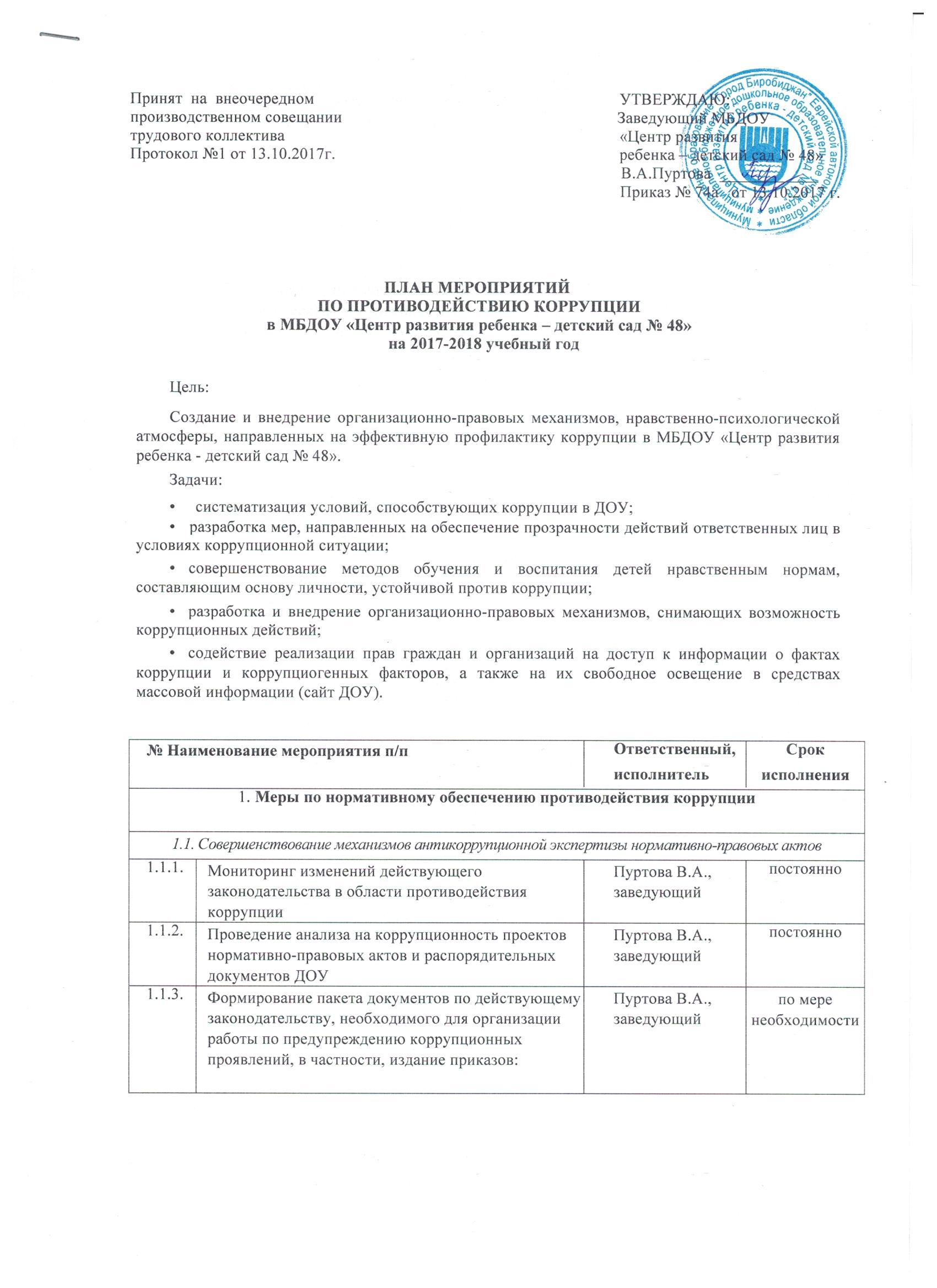 о назначении ответственных должностных лиц за профилактику коррупционных и иных правонарушений;о  пересмотре локальных актов по противодействию коррупционных правонарушений;- о создании комиссии по урегулированию случаев конфликта интересов в учреждении.о назначении ответственных должностных лиц за профилактику коррупционных и иных правонарушений;о  пересмотре локальных актов по противодействию коррупционных правонарушений;- о создании комиссии по урегулированию случаев конфликта интересов в учреждении.1.2. Разработка системы мер, направленных на совершенствование осуществления руководства учреждения1.2. Разработка системы мер, направленных на совершенствование осуществления руководства учреждения1.2. Разработка системы мер, направленных на совершенствование осуществления руководства учреждения1.2. Разработка системы мер, направленных на совершенствование осуществления руководства учреждения1.2. Разработка системы мер, направленных на совершенствование осуществления руководства учреждения1.2.1.1.2.1.Проведение оценки должностных обязанностей педагогических работников, исполнение которых в наибольшей мере подвержено риску коррупционных проявленийПуртова В. А., заведующийпостоянно1.2.2.1.2.2.Усиление персональной ответственности педагогических работников за неправомерно принятые решения в рамках служебных полномочий Пуртова В. А., заведующийпостоянно1.2.3.1.2.3.Предоставление руководителем сведений о доходах, об имуществе и обязательствах имущественного характераПуртова В. А., заведующийапрель2017г.1.2.4.1.2.4.Рассмотрение вопросов исполнения законодательства в области противодействия коррупции, об эффективности принимаемых мер по противодействию «бытовой» коррупции на:совещаниях;педагогических советах;общих собраниях Трудового коллектива;общих родительских собраниях Пуртова В. А., заведующийв течение года по мере необходимости1.2.5.1.2.5.Привлечение к дисциплинарной ответственности педагогических работников, не принимающих должных мер по обеспечению исполнения антикоррупционного законодательстваПуртова В. А., заведующийпо факту выявления2. Меры по совершенствованию управления в целях предупреждения коррупции2. Меры по совершенствованию управления в целях предупреждения коррупции2. Меры по совершенствованию управления в целях предупреждения коррупции2. Меры по совершенствованию управления в целях предупреждения коррупции2. Меры по совершенствованию управления в целях предупреждения коррупции2.1. Организация информационного взаимодействия в целях предупреждения коррупции2.1. Организация информационного взаимодействия в целях предупреждения коррупции2.1. Организация информационного взаимодействия в целях предупреждения коррупции2.1. Организация информационного взаимодействия в целях предупреждения коррупции2.1. Организация информационного взаимодействия в целях предупреждения коррупции2.1.1.2.1.1.Информационное взаимодействие руководителей ДОУ с подразделениями правоохранительных органов, занимающихся вопросами противодействия коррупцииПуртова В. А., заведующийпостоянно2.2. Совершенствование организации деятельности ДОУ по размещению государственных заказов2.2. Совершенствование организации деятельности ДОУ по размещению государственных заказов2.2. Совершенствование организации деятельности ДОУ по размещению государственных заказов2.2. Совершенствование организации деятельности ДОУ по размещению государственных заказов2.2. Совершенствование организации деятельности ДОУ по размещению государственных заказов2.2.1.2.2.1.Обеспечение систематического контроля за выполнением условий государственных контрактовПуртова В. А., заведующийБатракова Т.В. зам. зав. по АХРпостоянно2.3. Регламентация использования имущества и ресурсов ДОУ2.3. Регламентация использования имущества и ресурсов ДОУ2.3. Регламентация использования имущества и ресурсов ДОУ2.3. Регламентация использования имущества и ресурсов ДОУ2.3. Регламентация использования имущества и ресурсов ДОУ2.3.1.2.3.1.Организация систематического контроля за выполнением актов выполненных работ по проведению ремонта в ДОУБатракова Т.В. зам. зав. по АХРпостоянно2.3.2.2.3.2.Организация контроля, в том числе и общественного, за использованием и расходованием денежных средств в ДОУ, имущества, финансово-хозяйственной деятельностью ДОУ, в том числе:законности формирования и расходования внебюджетных средств в части родительской платы;распределения выплат стимулирующего характера работникам ДОУ Пуртова В. А., заведующийБатракова Т.В.зам. зав. по АХРпостоянно2.4. Обеспечение прав граждан на доступность к информации о системе образования ДОУ2.4. Обеспечение прав граждан на доступность к информации о системе образования ДОУ2.4. Обеспечение прав граждан на доступность к информации о системе образования ДОУ2.4. Обеспечение прав граждан на доступность к информации о системе образования ДОУ2.4. Обеспечение прав граждан на доступность к информации о системе образования ДОУ2.4.1.2.4.1.Использование телефона «горячей линии» комитета образования ЕАО в целях выявления фактов вымогательства, взяточничества и других проявлений коррупции, а также для более активного привлечения общественности к борьбе с данными правонарушениями. Организация личного приема граждан администрацией ДОУ.Пуртова В. А., заведующийГовердова А.А.,старшийвоспитательпостоянно2.4.2.2.4.2.Представление общественности отчета самообследования о деятельности ДОУ за календарный годПуртова В. А., заведующийпо плану ежегодно2.4.3.2.4.3.Информирование родителей (законных представителей) о правилах приема в ДОУПуртова В. А., заведующийпостоянно2.4.4.2.4.4.Проведение ежегодного опроса родителей (законных представителей) воспитанников с целью определения степени их удовлетворенности работой ДОУ, качеством предоставляемых образовательных услугГовердова А.А.старшийвоспитательначало-конец учебного года2.4.5.2.4.5.Размещение информации для работников и родителей «Это важно знать!» (по вопросам противодействия коррупции) на информационном стендеГовердова А.А.старшийвоспитательпостоянно2.4.6.2.4.6.Усиление контроля за недопущением фактов незаконного сбора средств с родителей (законных представителей) воспитанников в ДОУПуртова В. А., заведующийпостоянно2.4.7.2.4.7.Ведение постоянно действующего раздела «Противодействие коррупции» на официальном сайте ДОУГовердова А.А.старшийвоспитательпостоянно2.5. Совершенствование деятельности сотрудников ДОУ2.5. Совершенствование деятельности сотрудников ДОУ2.5. Совершенствование деятельности сотрудников ДОУ2.5. Совершенствование деятельности сотрудников ДОУ2.5. Совершенствование деятельности сотрудников ДОУ2.5.1.2.5.1.Осуществление экспертизы жалоб и обращений граждан, поступающих через системы общего пользования (почтовый, электронный адреса, телефон) на действия (бездействия) руководителей и сотрудников ДОУ с точки зрения наличия сведений о фактах коррупции и организации их проверкиПуртова В. А., заведующий постоянно